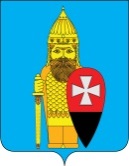 СОВЕТ ДЕПУТАТОВ ПОСЕЛЕНИЯ ВОРОНОВСКОЕ В ГОРОДЕ МОСКВЕРЕШЕНИЕ22 августа 2018 года № 07/03О рассмотрении протеста прокуратуры ТАО г. Москвы на решение Совета депутатов поселения Вороновское от 20.06.2018 года № 06/08 «Об утверждении положения о порядке согласования установки шлагбаумов и получения разрешения на установку ограждений на территории поселения Вороновское»   В соответствии с Федеральным законом от 06.10.2003г. № 131-ФЗ «Об общих принципах организации местного самоуправления в Российской Федерации», рассмотрев протест прокуратуры Троицкого административного округа г. Москвы от 31.07.2018г. № 7-1-2018/4801 на решение Совета депутатов поселения Вороновское от 20.06.2018 года № 06/08 «Об утверждении положения о порядке согласования установки шлагбаумов и получения разрешения на установку ограждений на территории поселения Вороновское»;Совет депутатов поселения Вороновское решил:   1. Признать утратившим силу решение Совета депутатов поселения Вороновское от 20.06.2018 года № 06/08 «Об утверждении положения о порядке согласования установки шлагбаумов и получения разрешения на установку ограждений на территории поселения Вороновское».   2. Опубликовать настоящее решение в бюллетене «Московский муниципальный вестник» и разместить на официальном сайте администрации поселения Вороновское в информационно – телекоммуникационной сети «Интернет».   3. Контроль за исполнением настоящего решения возложить на главу поселения Вороновское Исаева М.К.Главапоселения Вороновское                                                                         М.К. Исаев